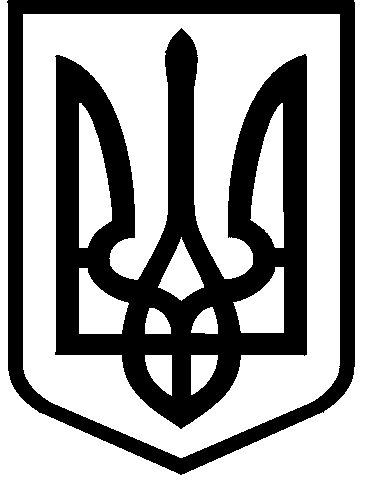 КИЇВСЬКА МІСЬКА РАДАVIІІ СКЛИКАННЯПОСТІЙНА КОМІСІЯ З ПИТАНЬ ВЛАСНОСТІ. Київ, вул. Хрещатик, 36, каб. 1015                     тел.:(044)202-72-24, тел./факс: (044) 202-73-12Протокол №11/197засідання постійної комісії Київської міської ради з питань власностівід 24.03.2020Місце проведення: Київська міська рада, м. Київ, вул. Хрещатик, 36, зала засідань 1017, початок об 11:00.Склад комісії: 12 депутатів Київської міської ради.Присутні:9 депутатів Київської міської ради, членів постійної комісії:Запрошені:  Голосування щодо наповнення та затвердження  порядку денного:I.СЛУХАЛИ: М.Конобаса. М.Конобас звернувся із пропозицією щодо обрання секретаря засідання комісії у зв’язку з відсутністю секретаря комісії Ю.Вахеля.ВИРІШИЛИ: Обрати секретарем засідання комісії М.Буділова.ГОЛОСУВАЛИ: "за" – 9, "проти" – 0, "утримались" – 0, "не голосували" – 0.Рішення прийнято.II.СЛУХАЛИ: М.Конобаса. ВИСТУПИЛИ: М.Іщенко.2. Про включення до порядку денного  розгляд листа комунального підприємства "Дирекція будівництва шляхово-транспортних споруд м.Києва" щодо заміни сторони договору оренди автокрана Terex Demag AC 100  з ТОВ "Інжинірингова мостова компанія" на ТОВ "Мостобудівельний загін №112" (вих. №31-633 від 17.03.2020).ВИРІШИЛИ: Підтримати пропозицію, озвучену депутатом Київради М.Іщенком.ГОЛОСУВАЛИ: "за" – 9, "проти" – 0, "утримались" – 0, "не голосували" – 0.Рішення прийнято.III.СЛУХАЛИ: М.Конобаса. ВИРІШИЛИ: Затвердити в цілому порядок денний, з  пропозицією, озвученою депутатами Київради  М.Іщенком.ГОЛОСУВАЛИ: "за" – 9, "проти" – 0, "утримались" – 0, "не голосували" – 0.Рішення прийнято.IV. СЛУХАЛИ (12:07): М.Конобаса.М.Конобас запропонував повернутись до наповнення порядку денного та доповнити додатково порядок денний питанням щодо розгляду звернення Фонду Державного майна України стосовно включення представника до складу аукціонної комісії з продажу державного пакета акцій ПрАТ "Готель "Дніпро" з правом дорадчого голосу та надання пропозицій до умов його продажу (вих. №10-21-5835 від 19.03.2020; вх.№08/6960 від 19.03.2020).ВИРІШИЛИ: Підтримати пропозицію озвучену М.Конобасом та включити питання у порядок денний.ГОЛОСУВАЛИ: "за" – 8, "проти" – 0, "утримались" – 0, "не голосували" – 1 (Л.Антонєнко).Рішення прийнято.М.Конобас звернувся до присутніх на засіданні членів постійної комісії з пропозицією повідомити про наявність у них реального чи потенційного конфлікту інтересів щодо розгляду питань порядку денного.Повідомлень від присутніх на засіданні членів постійної комісії про наявність потенційного чи реального конфлікту  інтересів по питаннях порядку денного не надходило.*Відеотрансляція щодо обговорення питань порядку денного  розміщена на офіційному вебсайті Київради (www.kmr.gov.ua) відповідно до частини дев’ятої статті 11 Регламенту, затвердженого рішенням Київради від 07.07.2016 №579/579.ПОРЯДОК ДЕННИЙ1. Про розгляд проєкту рішення Київради "Про деякі питання нарахування орендної плати за користування майном територіальної громади міста Києва"  за поданням Київського міського голови В.Кличка (доручення №08/231-652/ПР від 17.03.2020).Запрошений: заступник голови Київської міської державної адміністрації В.Слончак.1.1. Про розгляд звернення депутата Київради Л.Антонєнка щодо пропозицій до проєкту рішення Київради  "Про деякі питання нарахування орендної плати за користування майном територіальної громади міста Києва"  (вих.№08/279/08/156-1283; вх.№08/7041 від 20.03.2020).Доповідач: Л.Антонєнко.1.2.  Про розгляд  звернення  депутата Київської міської ради В.Сторожука щодо пропозицій  до проєкту рішення Київради "Про деякі питання нарахування орендної плати за користування майном територіальної громади міста Києва" (вих. № 08/279/08/061-3038 від  23.02.3030, вх.  №08/7142 від 24.03.2020; вх. №11540 від 23.03.2020). Доповідач: В.Сторожук.2. Про розгляд листа комунального підприємства "Дирекція будівництва шляхово-транспортних споруд м.Києва" щодо заміни сторони договору оренди автокрана Terex Demag AC 100  з ТОВ "Інжинірингова мостова компанія" на ТОВ "Мостобудівельний загін №112" (вих. №31-633 від 17.03.2020).3. Про розгляд звернення Фонду Державного майна України щодо включення представника до складу аукціонної комісії з продажу державного пакета акцій ПрАТ "Готель "Дніпро" з правом дорадчого голосу та надання пропозиції до умов його продажу (вих. №10-21-5835 від 19.03.2020; вх.№08/6960 від 19.03.2020).РОЗГЛЯД (ОБГОВОРЕННЯ) ПИТАНЬ ПОРЯДКУ ДЕННОГО:Питання порядку денного: 1. Про розгляд проєкту рішення Київради "Про деякі питання нарахування орендної плати за користування майном територіальної громади міста Києва"  за поданням Київського міського голови В.Кличка (доручення №08/231-652/ПР від 17.03.2020).Запрошений: заступник голови Київської міської державної адміністрації В.Слончак.1.1. Про розгляд звернення депутата Київради Л.Антонєнка щодо пропозицій до проєкту рішення Київради "Про деякі питання нарахування орендної плати за користування майном територіальної громади міста Києва"  (вих.№08/279/08/156-1283; вх.№08/7041 від 20.03.2020; вх. №11540 від 23.03.2020).Доповідач: Л.Антонєнко.1.2.  Про розгляд  звернення  депутата Київської міської ради В.Сторожука щодо пропозицій  до проєкту рішення Київради "Про деякі питання нарахування орендної плати за користування майном територіальної громади міста Києва" (вих. № 08/279/08/061-3038 від  23.02.3030, вх.  №08/7142 від 24.03.2020). Доповідач: В.Сторожук. Голосування  в цілому за результатами обговорення питання 1, 1.1, 1.2 порядку денного:I. СЛУХАЛИ: М.Конобаса.М.Конобас зазначив, що до комісії надійшов лист депутата Київради В.Сторожука щодо пропозицій до проєкту рішення "Про деякі питання нарахування орендної плати за користування майном територіальної громади міста Києва" (вих. № 08/279/08/06-3038 від 23.03.2020; вх. №11540 від 23.03.2020).ВИСТУПИЛИ: В.Слончак, М.Буділов, Д.Калініченко, М.Іщенко, Л.Антонєнко, С.Артеменко, О.Шмуляр, Ю.Береговий. В.Слончак запропонував пункт 2 проєкту рішення викласти в такій редакції:	"2. Тимчасово, до 31 липня 2020 року, звільнити орендарів майна територіальної громади міста Києва від орендної плати за договорами оренди, у разі неможливості використання об’єкта оренди, викликаної обмежувальними заходами спрямованими на запобігання поширенню коронавірусу СOVID-19.	Орендарі звільняються від орендної плати за договорами оренди за письмовим повідомленням орендодавця та підприємства-балансоутримувача на період з 11 березня 2020 року до письмового повідомлення про початок використання об’єкта оренди. 	Письмове повідомлення про неможливість використання об’єкта оренди направляється орендарями протягом 10 робочих днів з дати набрання чинності цим Рішенням.	У разі встановлення орендодавцем та/або підприємством-балансоутримувачем факту використання орендарем об’єкта оренди протягом зазначеного періоду - орендна плата нараховується в повному обсязі".М.Конобас зауважив, що у зв’язку з технічною помилкою в проєкті рішення щодо нумерації,   пункти  2, 3, 4, 5 вважати пунктами 3, 4, 5, 6 відповідно.  ВИРІШИЛИ: Підтримати проєкт рішення Київради за основу з пропозиціями озвученими В.Слончаком та М.Конобасом, а саме: пункт 2 проєкту рішення викласти в такій редакції:	- "2. Тимчасово, до 31 липня 2020 року, звільнити орендарів майна територіальної громади міста Києва від орендної плати за договорами оренди, у разі неможливості використання об’єкта оренди, викликаної обмежувальними заходами спрямованими на запобігання поширенню коронавірусу СOVID-19.	Орендарі звільняються від орендної плати за договорами оренди за письмовим повідомленням орендодавця та підприємства-балансоутримувача на період з 11 березня 2020року до письмового повідомлення про початок використання об’єкту оренди. 	Письмове повідомлення про неможливість використання об’єкта оренди направляється орендарями протягом 10 робочих днів з дати набрання чинності цим Рішенням.	У разі встановлення орендодавцем та/або підприємством-балансоутримувачем факту використання орендарем об’єкта оренди протягом зазначеного періоду -  орендна плата нараховується в повному обсязі.";пункти 2,  3, 4, 5 вважати відповідно пунктами 3, 4, 5, 6.  ГОЛОСУВАЛИ: «за» - 9, «проти» - 0, «утримались» - 0, «не голосували» - 0.                      Рішення прийнято.II. СЛУХАЛИ: М.Конобаса.ВИСТУПИЛИ: М.Буділов, В.Слончак.М.Буділов запропонував доповнити проєкт рішення Київради новим пунктом 3   такого змісту: 	"3. Доручити Департаменту фінансів та Департаменту економіки та інвестицій виконавчого органу Київської міської ради (Київської міської державної адміністрації) передбачити при коригуванні бюджету міста Києва на 2020 рік для керуючих компаній, які обслуговують житловий фонд міста Києва та які є балансоутримувачами нежитлових приміщень додаткове фінансування в зв'язку з прийняттям цього рішення".ГОЛОСУВАЛИ: Підтримати пропозицію депутата М.Буділова та доповнити проєкт рішення Київради новим пунктом 3 такого змісту: 	"3. Доручити Департаменту фінансів та Департаменту економіки та інвестицій виконавчого органу Київської міської ради (Київської міської державної адміністрації) передбачити при коригуванні бюджету міста Києва на 2020 рік для керуючих компаній, які обслуговують житловий фонд міста Києва та які є балансоутримувачами нежитлових приміщень додаткове фінансування в зв'язку з прийняттям цього рішення".РЕЗУЛЬТАТИ ГОЛОСУВАННЯ: «за» - 3 (М.Буділов, Л.Антонєнко, С.Артеменко), «проти» - 0, «утримались» - 6, «не голосували» - 0.                      РІШЕННЯ НЕ ПРИЙНЯТО.IIІ. СЛУХАЛИ: М.Конобаса.ВИСТУПИЛИ: Л.Антонєнко.Л.Антонєнко запропонував доповнити проєкт рішення Київради новими пунктами такого змісту: "Призупинення орендної плати не застосовується до орендарів, які отримали дозвіл на здійснення невід’ємних поліпшень орендованого майна на період, протягом здійснення таких невід’ємних поліпшень. 	Не застосовується нарахування орендної плати у розмірі 50% до орендарів, які отримали дозвіл на здійснення невід’ємних поліпшень орендованого майна на період, протягом здійснення таких невід’ємних поліпшень.».ГОЛОСУВАЛИ: Підтримати пропозицію депутата Л.Антонєнка та доповнити проєкт рішення Київради новими пунктами такого змісту: 	- "Призупинення орендної плати не застосовується до орендарів, які отримали дозвіл на здійснення невід’ємних поліпшень орендованого майна на період, протягом здійснення таких невід’ємних поліпшень";"Не застосовується нарахування орендної плати у розмірі 50% до орендарів, які отримали дозвіл на здійснення невід’ємних поліпшень орендованого майна на період, протягом здійснення таких невід’ємних поліпшень.".РЕЗУЛЬТАТИ ГОЛОСУВАННЯ: «за» - 2 (М.Буділов, Л.Антонєнко), «проти» - 0, «утримались» - 7, «не голосували» - 0. РІШЕННЯ НЕ ПРИЙНЯТОІV. СЛУХАЛИ: М.Конобаса.ВИСТУПИЛИ: Л.Антонєнко.Л.Антонєнко запропонував призупинити нарахування орендної плати орендарям відповідно до видів діяльності, згідно з переліком, зазначеним у додатку 1 до листа від 19.03.2020 №08/279/156-1283 (вх. 08/7042 від 20.03.2020).ГОЛОСУВАЛИ: Підтримати пропозицію депутата Л.Антонєнка та призупинити нарахування орендної плати орендарям відповідно до видів діяльності, згідно з переліком, зазначеним у додатку 1 до листа від 19.03.2020 №08/279/156-1283 (вх. 08/7042 від 20.03.2020).РЕЗУЛЬТАТИ ГОЛОСУВАННЯ: «за» - 3 (М.Буділов, Л.Антонєнко, Д.Калініченко), «проти» - 0, «утримались» - 6, «не голосували» - 0. РІШЕННЯ НЕ ПРИЙНЯТОV. СЛУХАЛИ: М.Конобаса.ВИСТУПИЛИ: Л.Антонєнко.Л.Антонєнко запропонував здійснити нарахування орендної плати у розмірі 50% з відтермінуванням сплати орендної плати з 1 жовтня 2020 року по 31 жовтня 2020 року орендарям відповідно до видів діяльності, згідно з переліком, зазначеним у додатку 2 до листа від 19.03.2020 №08/279/156-1283 (вх. 08/7042 від 20.03.2020).ГОЛОСУВАЛИ: Підтримати пропозицію депутата Л.Антонєнка та здійснити нарахування орендної плати у розмірі 50% з відтермінуванням сплати орендної плати з 1 жовтня 2020 року по 31 жовтня 2020 року орендарям відповідно до видів діяльності, згідно з переліком зазначеним у додатку 2 до листа від 19.03.2020 №08/279/156-1283 (вх. 08/7042 від 20.03.2020).РЕЗУЛЬТАТИ ГОЛОСУВАННЯ: «за» - 3 (М.Буділов, Л.Антонєнко, Д.Калініченко), «проти» - 0, «утримались» - 6, «не голосували» - 0 РІШЕННЯ НЕ ПРИЙНЯТОVІ. СЛУХАЛИ: М.Конобаса.ВИСТУПИЛИ: С.Артеменко.С.Артеменко запропонував у пункті 2 проєкту рішення слова та цифри "31 липня 2020 року" замінити словами та цифрами  "01 вересня 2020 року".ГОЛОСУВАЛИ: Підтримати пропозицію депутата С.Артеменка  та в пункті 2 проєкту рішення слова та цифри "31 липня 2020 року" замінити словами та цифрами  "01 вересня 2020 року".РЕЗУЛЬТАТИ ГОЛОСУВАННЯ: «за» - 1 (С.Артеменко), «проти» - 0, «утримались» - 8, «не голосували» - 0.                      РІШЕННЯ НЕ ПРИЙНЯТОVІІ.СЛУХАЛИ: М.Конобаса.ВИРІШИЛИ: Підтримати проєкт рішення в цілому з проголосованими пропозиціями.  ГОЛОСУВАЛИ: «за» - 7 «проти» - 0, «утримались» - 2 (Л.Антонєнко, М.Буділов), «не голосували» - 0.Рішення прийнято.VІІІ. СЛУХАЛИ (12:05): М.Конобаса щодо повернення до голосування з метою розгляду пропозицій до проєкту рішення, наданих депутатом Київської міської ради В.Сторожуком (вих. № 08/279/08/061-3038 від  23.02.3030, вх.  №08/7142 від 24.03.2020). ГОЛОСУВАЛИ: Підтримати пропозиції депутата Київської міської  В.Сторожука, направлені листом № 08/279/08/061-3038 від  23.02.2020                              (вх.  №08/7142 від 24.03.2020).РЕЗУЛЬТАТИ ГОЛОСУВАННЯ: «за» - 4 (С.Артеменко, Я.Діденко, М.Кочур, Г.Свириденко) «проти» - 0, «утримались» - 4, «не голосували» - 1 (Л.Антонєнко).РІШЕННЯ НЕ ПРИЙНЯТО.ІХ.СЛУХАЛИ: М.Конобаса.ВИРІШИЛИ: Підтримати проєкт рішення в цілому з проголосованими пропозиціями.  ГОЛОСУВАЛИ: «за» - 7 «проти» - 0, «утримались» - 1 (М.Буділов), «не голосували» - 1 (Л.Антонєнко).Рішення прийнято.2. Про розгляд листа комунального підприємства "Дирекція будівництва шляхово-транспортних споруд м.Києва" щодо заміни сторони договору оренди автокрана Terex Demag AC 100  з ТОВ «Інжинірингова мостова компанія» на ТОВ "Мостобудівельний загін №112" (вих. №31-633 від 17.03.2020).СЛУХАЛИ: М.Конобаса.ВИСТУПИЛИ: О.Шалюта.ВИРІШИЛИ: 1. Підтримати звернення комунального підприємства "Дирекція будівництва шляхово-транспортних споруд м.Києва" щодо заміни сторони договору оренди автокрана Terex Demag AC 100  з ТОВ "Інжинірингова мостова компанія» на ТОВ "Мостобудівельний загін №112".2. Доручити Департаменту комунальної власності м.Києва виконавчого органу Київради (КМДА) здійснити організаційно-правові заходи відповідно до Положення про оренду майна територіальної громади м.Києва, затвердженого рішенням Київради від 21.04.2015 №415/1280.ГОЛОСУВАЛИ: «за» - 8 «проти» - 0, «утримались» - 0, «не голосували» - 1 (Л.Антонєнко).Рішення прийнято.3. Про розгляд звернення Фонду Державного майна України щодо включення представника до складу аукціонної комісії з продажу державного пакета акцій ПрАТ "Готель "Дніпро" з правом дорадчого голосу та надання пропозицій до умов його продажу (вих. №10-21-5835 від 19.03.2020; вх.№08/6960 від 19.03.2020).СЛУХАЛИ: М.Конобаса.ВИСТУПИЛИ: Я.Діденко, Г.Свириденко, М.Іщенко, М.Буділов.Я.Діденко зауважив, що він заперечує проти продажу державного пакета акцій ПрАТ "Готель "Дніпро" та наголосив, що було б за доцільне представнику, якого включать до складу зазначеної комісії повідомити про його думку в ході засідання аукціонної комісії.ВИРІШИЛИ: Рекомендувати включити кандидатуру депутата Київської міської ради, члена постійної комісії Київської міської ради з питань власності Михайла ІЩЕНКА до складу аукціонної комісії з продажу державного пакета акцій ПрАТ "Готель "Дніпро".ГОЛОСУВАЛИ: «за» - 8, «проти» - 0, «утримались» - 0, «не голосували» - 1 (Л.Антонєнко).                      Рішення прийнято.	Голова комісії                                                         Максим КОНОБАС	Секретар засідання                                                Михайло БУДІЛОВМаксим КОНОБАСголова постійної комісіїСергій АРТЕМЕНКОперший заступник голови постійної комісіїГанна CВИРИДЕНКОперший заступник голови постійної комісіїЯрослав ДІДЕНКО заступник голови постійної комісіїМихайло БУДІЛОВзаступник голови постійної комісіїЮрій ВАХЕЛЬчлени постійної комісії:члени постійної комісії:Дмитро КАЛІНІЧЕНКОЛеонід АНТОНЄНКО Марина КОЧУРМихайло ІЩЕНКОВідсутні: Юрій ВАХЕЛЬ3 депутати Київської міської ради, член постійної комісії:секретар комісіїАндрій АНДРЄЄВВадим ПИШНЯКО.ШМУЛЯРперший заступник директора Департаменту комунальної власності м. Києва виконавчого органу Київської міської ради (КМДА);Ю.БЕРЕГОВИЙВ.СЛОНЧАКзаступник директора Департаменту - начальник управління приватизації та корпоративних прав Департаменту комунальної власності м. Києва виконавчого органу Київської міської ради (КМДА);заступник голови Київської міської державної адміністрації;А.КУЗЬМЕНКОзаступник начальника управління приватизації та корпоративних прав Департаменту комунальної власності м. Києва виконавчого органу Київської міської ради (КМДА);О.ШАЛЮТАО.ПОЖИВАНОВзаступник начальника управління формування та використання майна-начальник відділу використання майна Департаменту комунальної власності м. Києва виконавчого органу Київської міської ради (КМДА);депутат Київради.